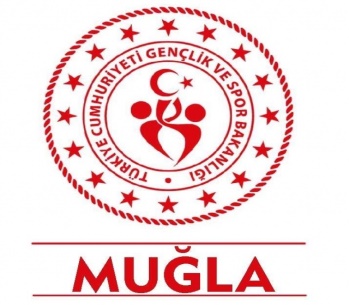 FERDİ LİSANS TALEP FORMU               SPORCUNUN:               Adı Soyadı         :               TC Kimlik No	:               Doğum Tarihi	:               Baba Adı           :               Ana Adı		:               Telefon No   	:               Mail Adresi	:               İmzası		:    			Adıma ……………………………………………………………. branşından ferdi lisans çıkarılmasını talep ediyorum. ……/……./20….       VELİ/VASİ İZİN BELGESİ                              Oğlum/Kızım …………………………………………………………branşında ferdi spor yapmasına ve lisans çıkarmasına izin veriyorum. …../……/20….              Veli/Vasisinin Adı Soyadı	:	TC Kimlik No			:	Adresi				:Telefon No			:	Mail Adresi			:	İmzası				:Gençlik ve Spor İl / İlçe Müdürlüğü Yetkilisi........./......../. 20….İmza-Mühür